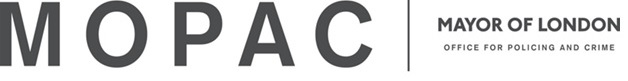 Appointment of Commissioner - Metropolitan Police ServicePrivate and Confidential    INFORMATION ON DISCIPLINARY PROCEEDINGSNameRank (if applicable)Constabulary (if applicable) 